Nom : giotto        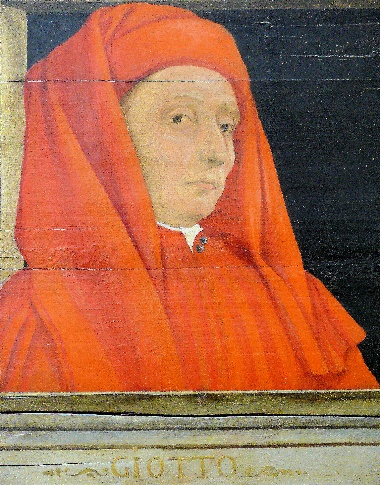 Période de temps : 1266-1337Nationalité : italienDécouvert : sonde spacial en son honneur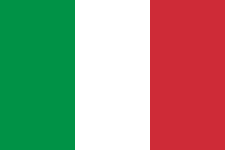 